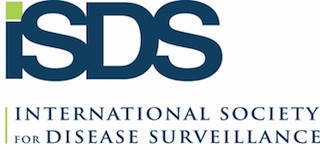 Analytic Solutions for Real-Time BiosurveillanceConsultancy #1 – Asyndromic Cluster DetectionConsultancy Day 1Consultancy Day 19:00 amWelcome and Introductions Laura Streichert, ISDS Chris Kiley, DTRA, BSVE 9:30 amThe Problem: Asyndromic Cluster DetectionNC Division of Public Health: Lana Deyneka and Zach Faigen10:30 amBreak11:15 amReview of Sample DatasetAmy Ising12:30 pmLunch1:15 pm Solution Requirements and How to Measure Solution EfectivenessAmy Ising2:15 pmBreak2:30 pmExisting Approaches/Potential Solutions ApproachesLaura Streichert4:30 pmRecap of Day 1 and Plan for Day 25:00 pm Adjourn7:00 pmGroup DinnerConsultancy Day 2Consultancy Day 28:30 amDiscussion of Goals for Day 28:40 amGetting to Solutions10:40 amDiscussion and Next Steps12:00 pmLunch2:00 pmAdjourn